MVES PTO COMMITTEE MEETINGAUGUST 1ST @ 8 am UPDATES/BUDGETSkate Night – CancelledSpring Fling – Cancelled/ChangedLifeTouch – Meeting Scheduled on 8/9 with Amy, Lisa and BrittanyCURRENT BUSINESS Calendar Policy - Field TripPayments/Check Distribution – Monthly, Weekly….etcBudget – Committee FormedPlayground – Committee FormedBack to School Night VolunteersDQ Nights – More are being addedChange in Leadership Roles – President, VP, Secretary, Treasurer – Vote in positions PTO Meetings – Wednesdays??Remind – Text UpdatesQuestions/ConcernsKUDOSUPCOMING EVENTS August 21st - BTS Night August 22nd  –  BTS NightAugust 26th – 1st Day of SchoolSuggestions – Follow us @ www.mvespto.comPeople in Attendance – NEXT MEETING – Contact PTO @ WWW.MVESPTO.COM , aimfinancialllc2016@gmail.com WWW.FACEBOOK.COM/MVES.PTO , REMIND @mvespto, Twitter @MountainView_ESTHANK YOU FOR ATTENDING!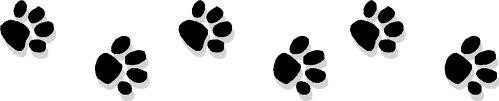 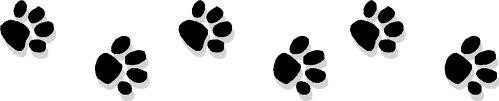 Arricka Julie and Amy, below is an edited version of what was sent to the PTO in March. Hello, The sixth-grade students are working on a recycled art project that requires some additional supplies. We are in need of clear gloss/modge podge to apply to bowls fashioned from old magazine pages. The clear gloss/modge podge adds strength to the bowl while still allowing the magazines to be seen. It will help these projects become a more permanent keepsake. I need quite a bit of this clear acrylic gloss to cover all of the 6th grade and estimate the amount needed to be $55.87. Thank you for your consideration. Mr. Nate BolbyArt TeacherMountain View Elementary SchoolGreater Latrobe School DistrictFrom: Nathan Bolby <nathan.bolby@glsd.us>
Date: Tue, Mar 19, 2019 at 11:48 AM
Subject: Art project request
To: Julie Teslevich <julie.teslevich@glsd.us>Hello, The sixth grade students are working on a recycled art project that requires some additional supplies. We are in need of clear acrylic paint to apply to bowls fashioned from old magazine pages. The clear acrylic adds strength to the bowl while still allowing the magazines to be seen. It will help these projects become a more permanent keepsake. I need quite a bit of this clear acrylic gloss to cover all of the 6th grade and estimate the amount needed to be around $50.00. Thank you for your consideration. Mr. Nate BolbyArt TeacherMountain View Elementary SchoolGreater Latrobe School DistrictTue, May 28, 4:11 PM (8 hours ago)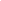 